REQUEST FOR PROPOSALSNKU-30-19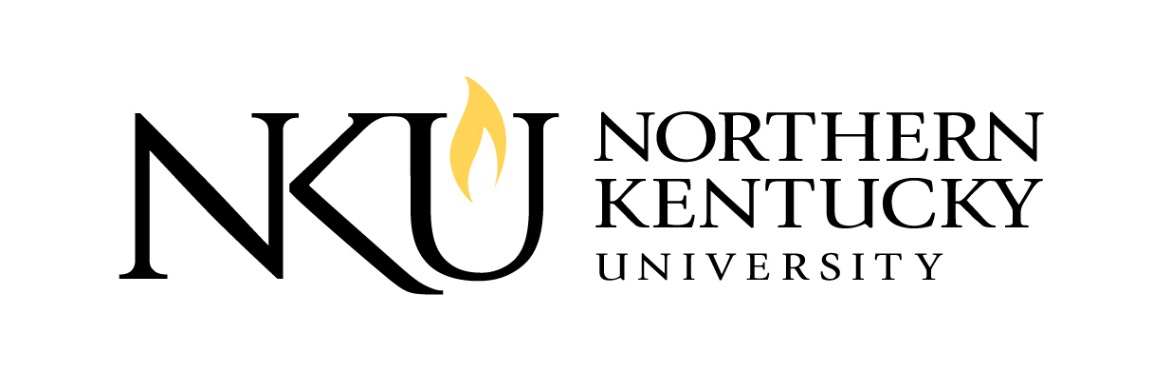 Rx CoverageMarch 4, 2019Project Name:		Rx Coverage Issue Date: 	March 4, 2019Deadline for Questions:	March 11, 2019, by Noon ESTResponse Deadline (Proposals Due):	March 25, by 2:00 PM EST Submittal of Proposals  The bidder shall submit, by the time and date specified via US Postal Service, courier or other delivery service, its bid response in a sealed package addressed to:Blaine GilmoreInterim Director, Procurement ServicesLucas Administrative Center, Suite 6171 Nunn DriveNorthern Kentucky UniversityHighland Heights, KY 41099	NOTE:   Northern Kentucky University, as an Agency of the Commonwealth of Kentucky, is subject to Kentucky's Open Records Laws (KRS 61.870-61.884).  As such, a bidder's entire offer and resulting contract cannot be deemed "confidential".
 
Proposals submitted in response to an RFP will remain confidential throughout the evaluation process, however, after negotiations are concluded and a contract has been entered into, all proposals become a matter of public record.  Bidders may mark sections of their responses as confidential if the information provided would be considered financially sensitive or trade secrets.  The university will make every effort to honor such requests, but may conduct discussions with the bidders concerning the release of said information.DO NOT contact the committee members relative to this project.  Contacting the selection committee members may result in disqualification of the proposer. All requests for information, questions or comments relative to this project should be directed to:Ryan StrausBid Specialist	Northern Kentucky University	Lucas Administrative Center, 617	Highland Heights, KY 41099		Email: strausr2@nku.edu	FAX: 859.572.6995NOTE: Information relative to this project obtained from other sources, including other university administration, faculty or staff may not be accurate, will not be considered binding and could adversely affect the potential for selection of your proposal. General Background for RFPGeneral Scope:Northern Kentucky University is seeking proposals for Rx Prescription Coverage.  Please carefully read the request for proposals for detailed specifications.  Bid form and additional documents available on the NKU Planroom and at:https://mymailnku-my.sharepoint.com/:f:/g/personal/strausr2_nku_edu/Entddch-Gb1GrPjhY5JO8cUBMxQH5nU3wrM7yfNC0GyLrw?e=geTGF4ResponsivenessThe objective of the selection process is to provide a uniform methodology for Northern Kentucky University to procure Rx Prescription Coverage. Members of the selection committee are asked to fairly evaluate all responses and to compare each team’s qualifications with the project requirements.  Selections will be determined through the unbiased and independent interaction of the members of the committee.  Therefore, it is in your firm’s best interest to be specifically responsive to the requirements of this solicitation.  Respondents shall be limited to one proposal per respondent per project.   For the purposes herein, a “respondent” means the legal entity which responds to an RFP.  Multiple respondent proposals per project will all be deemed as being non-responsive. By submitting qualifications, the respondent represents that it has thoroughly examined and become familiar with the work required under this RFP and that it is capable of performing quality work to achieve the university’s objectives. Note: Sub-consultants can be a member of more than one team.ProposalPreparation and Submission of ProposalThe proposal shall be prepared on 8 ½” x 11” paper, with all text clear of binding.  Text type size shall be a minimum of 10 point font.  The proposals must be indexed, tabbed and all pages sequentially numbered throughout or by section. Binders and covers will be at the respondent’s discretion, however, elaborate graphics and expensive paper and binding are not necessary, nor encouraged.  All text and exhibits should be concise and entirely relevant to the RFP requirements.  The RFP Response should be organized as follows:NOTE:  Submittals that do NOT contain the above items will be deemed a non-responsive proposal and disqualified from the selection for this project.  The respondent shall submit, via US Postal Service, courier or other delivery service, one unbound original & one electronic copy (USB, CD, etc.) of its proposal in a sealed package by March 25, 2019 @ 2pm EST.  Failure to provide the required digital and unbound original will result in the submittal being considered non-responsive and disqualified from the selection process.  Submittals shall be addressed to:Blaine GilmoreInterim Director, Procurement ServicesLucas Administrative Center, Suite 6171 Nunn DriveNorthern Kentucky UniversityHighland Heights, KY 41099Bearing respondent’s name and address, and clearly marked as follows:	RFP NKU-30-19Rx CoverageProposal Requirements and SpecificationsCover LetterThe cover letter shall serve as an introduction to the Respondent’s qualifications and capabilities.  The letter of no more than 2 pages shall be addressed to Blaine Gilmore, Interim Director of Procurement Services, and must, at a minimum, contain the following:Identification of vendor.Signed Page 2/3 of this documentAn email address Acknowledgement of receipt of RFP addenda, if any; and, Signature of person authorized to bind the offering firm to the terms of the Proposal.Bid FormThe bid form is available for download on the NKU Planroom and at:https://mymailnku-my.sharepoint.com/:f:/g/personal/strausr2_nku_edu/Entddch-Gb1GrPjhY5JO8cUBMxQH5nU3wrM7yfNC0GyLrw?e=geTGF4After completing electronically, please submit file with edits locked / read only via USB Thumb Drive with your proposal.References / Relevant past and present partner experienceDescribe similar projects (past and/or present) with other universities similar to Northern Kentucky University.  Please list up to three references.Evaluation CriteriaThe detailed specifications and special terms and conditions describe those items considered essential for a comprehensive agreement, while allowing proposers sufficient latitude to make comprehensive and creative proposals to the University.Award will be made to the proposer whose proposal, in the sole opinion of the University, represents the best overall interests of the University, considering but not limited to the following:V. 	Special ConditionsAddenda/ClarificationsAny university changes to this RFP will be made by written addendum.  Verbal modifications will not be binding.ConfidentialityIn accordance with KRS 45A.085 Competitive Negotiation, all proposals received or information derived therefrom remain confidential until a contract is awarded or all proposals are rejected.Proposal Evaluation ProcessAll proposals received will be reviewed by the University Procurement Services office for completeness of items requested in this RFP.  All complete proposal responses will be afforded equal consideration by the members of the Selection Committee as created by KRS 45A.810 and whose members are identified above.   All complete proposals will be evaluated using a numerical rating system designed to afford each Selection Committee member a reasonable, individual, objective standard to equate the qualifications of the Respondents.         	 Pre-Contractual ExpensesPre-contractual expenses are defined as expenses incurred by the respondent in:preparing its proposal in response to this RFP;submitting its qualifications to the university;negotiating with the university any matter related to this submittal; or,any other expenses incurred by a respondent prior to the date of award of a contract to the selected respondent.The university shall not, in any event, be liable for any pre-contractual expenses incurred by the respondents in the preparation of their submittals. Contract AwardIssuance of this RFP, receipt of proposals, and completion of the selection process does not commit the university to award a contract.  The university reserves the right to postpone opening for its own convenience, to accept or reject any or all proposals received in response to their RFP; to negotiate with other than the selected respondent should negotiations with the selected firm be unsuccessful or terminated; to negotiate with more than one respondent simultaneously; to cancel all or part of the RFP; and to waive technicalities.Electronic ResponsesElectronic responses are not permitted.Foreign Corporations	1.	Foreign Corporations are defined as corporations that are organized under laws other than the laws of the Commonwealth of Kentucky. Foreign Corporations doing business within the Commonwealth of Kentucky are required to be registered with the Secretary of State, New Capitol Building, Frankfort, Kentucky and must be in good standing.2.	The Foreign Corporate Proposer, if not registered with the Secretary of State at the time of the Bid submittal, shall be required to become registered and be declared in good 	standing prior to the issuance or receipt of a contract.3. 	Domestic Corporations. Domestic corporations are required to be in good standing with 	the requirements and provisions of the Office of the Secretary of State.H.     InsuranceWinning vendor must provide NKU with an insurance certificate listing NKU as a certificate holder and additionally insured.Northern Kentucky University 617 Lucas Administrative Center 1 Nunn DriveHighland Heights, KY 41099The Contractor shall furnish the University the Certificates of Insurance and guarantee the maintenance of such coverage during the term of the contract.  The Contractor shall provide an original policy endorsement of its CGL insurance naming Northern Kentucky University and the directors, officers, trustees, and employees of the University as additional insured on a primary and non-contributory basis as their interest appears. Additionally, the Contractor shall provide an original policy endorsement for Waiver of subrogation in favor of the Northern Kentucky University its directors, officers, trustees, and employees as additional insured.Our basic insurance requirements are:Worker’s Compensation and Employers’ Liability Insurance: the Contractor shall acquire and maintain Workers’ Compensation insurance with Kentucky’s statutory limits and Employers’ Liability insurance with at least $100,000 limits of liability. Comprehensive General Liability (CGL) Insurance the limits of liability shall not be less than $500,000 each occurrence for bodily injury and $250,000 property damage.Comprehensive Automobile Liability Insurance: To cover all owned, hired, leased or non-owned vehicles used on the Project.  Coverage shall be for all vehicles including off the road tractors, cranes and rigging equipment and include pollution liability from vehicle upset or overturn. Policy limits shall not be less than $500,000 for bodily injury and $100,000 for property damage.Excess liability insurance in an umbrella form for excess coverages shall have a minimum of $1,000,000 combined single limits for bodily injury and property damage for each. If accessing NKU Student, Employee, or other personal records, vendor needs Security and Privacy Liability Insurance with limits no less than $1,000,00.If accessing NKU Student, Employee, or other personal records, vendor needs Evidence Breach Response Services coverage with limits no less than $5,000,000.Proposal NO:NKU-30-19Issue Date:March 4, 2019Title:Rx CoveragePurchasing Officer:Blaine GilmorePhone:859.572.6449RETURN ORIGINAL COPY OF PROPOSAL TO:Northern Kentucky University Procurement Services1 Nunn Drive617 Lucas Administrative CenterHighland Heights, KY 41099IMPORTANT:  BIDS MUST BE RECEIVED BY:  3/25/2019 BEFORE 2:00 P.M. HIGHLAND HEIGHTS, KY time.NOTICE OF REQUIREMENTS1.  The University’s General Terms and Conditions and Instructions to Bidders, viewable at http://procurement.nku.edu/policies/terms-and-conditions.html, apply to this Request for Proposal. 2.	Contracts resulting from this RFP must be governed by and in accordance with the laws of the Commonwealth of Kentucky.3.    Any agreement or collusion among Offerors or prospective Offerors, which restrains, tends to restrain, or is reasonably calculated to restrain competition by agreement to bid at a fixed price or to refrain from offering, or otherwise, is prohibited.4.    Any person who violates any provisions of KRS 45A.325 shall be guilty of a felony and shall be punished by a fine of not less than five thousand dollars nor more than ten thousand dollars, or be imprisoned not less than one year nor more than five years, or both such fine and imprisonment. Any firm, corporation, or association who violates any of the provisions of KRS 45A.325 shall, upon conviction, may be fined not less than ten thousand dollars or more than twenty thousand dollars.AUTHENTICATION OF BID AND STATEMENT OF NON-COLLUSION AND NON-CONFLICT OF INTEREST
I hereby swear (or affirm) under the penalty for false swearing as provided by KRS 523.040:1.   That I am the offeror (if the offeror is an individual), a partner, (if the offeror is a partnership), or an officer or employee of the bidding corporation having authority to sign on its behalf (if the offeror is a corporation);2.    That the attached proposal has been arrived at by the offeror independently and has been submitted without collusion with, and without any agreement, understanding or planned common course of action with, any other Contractor of materials, supplies, equipment or services described in the Request for Proposal, designed to limit independent bidding or competition;3.    That the contents of the proposal have not been communicated by the offeror or its employees or agents to any person not an employee or agent of the offeror or its surety on any bond furnished with the proposal and will not be communicated to any such person prior to the official closing of the RFP:4.    That the offeror is legally entitled to enter into contracts with the Northern Kentucky University and is not in violation of any prohibited conflict of interest, including those prohibited by the provisions of KRS 45A.330 to .340, 164.390, and5.     That the Offeror, and its affiliates, are duly registered with the Kentucky Department of Revenue to collect and remit the sale and use tax imposed by Chapter 139 to the extent required by Kentucky law and will remain registered for the duration of any contract award6.     That I have fully informed myself regarding the accuracy of the statement made above.SWORN STATEMENT OF COMPLIANCE WITH FINANACE LAWSIn accordance with KRS45A.110 (2), the undersigned hereby swears under penalty of perjury that he/she has not knowingly violated any provision of the campaign finance laws of the Commonwealth of Kentucky and that the award of a contract to a bidder will not violate any provision of the campaign finance laws of the Commonwealth of Kentucky.CONTRACTOR REPORT OF PRIOR VIOLATIONS OF KRS CHAPTERS 136, 139, 141, 337, 338, 341 & 342The Contractor by signing and submitting a proposal agrees as required by 45A.485 to submit final determinations of any violations of the provisions of KRS Chapters 136, 139, 141, 337, 338, 341 and 342 that have occurred in the previous five (5) years prior to the award of a contract and agrees to remain in continuous compliance with the provisions of the statutes during the duration of any contract that may be established. Final determinations of violations of these statutes must be provided to the University by the successful Contractor prior to the award of a contract.CERTIFICATION OF NON-SEGREGATED FACILITIESThe Contractor, by submitting a proposal, certifies that he/she is in compliance with the Code of Federal Regulations, No. 41 CFR 60-1.8(b) that prohibits the maintaining of segregated facilities.RECIPROCAL PREFERENCE(1) Prior to a contract being awarded to the lowest responsible and responsive bidder on a contract by a public agency, a resident bidder of the Commonwealth shall be given a preference against a nonresident bidder registered in any state that gives or requires a preference to bidders from that state. The preference shall be equal to the preference given or required by the state of the nonresident bidder. (2) A resident bidder is an individual, partnership, association, corporation, or other business entity that, on the date the contract is first advertised or announced as available for bidding:      (a) Is authorized to transact business in the Commonwealth; and      (b) Has for one (1) year prior to and through the date of the advertisement, filed Kentucky corporate income taxes, made payments to the Kentucky unemployment insurance fund established in KRS 341.490, and maintained a Kentucky workers' compensation policy in effect.(3) A nonresident bidder is an individual, partnership, association, corporation, or other business entity that does not meet the requirements of subsection (2) of this section. (4) If a procurement determination results in a tie between a resident bidder and a nonresident bidder, preference shall be given to the resident bidder. (5) This section shall apply to all contracts funded or controlled in whole or in part by a public agency. (6) The Finance and Administration Cabinet shall maintain a list of states that give to or require a preference for their own resident bidders, including details of the preference given to such bidders, to be used by public agencies in determining resident bidder preferences. The cabinet shall also promulgate administrative regulations in accordance with KRS Chapter 13A establishing the procedure by which the preferences required by this section shall be given. (7) The preference for resident bidders shall not be given if the preference conflicts with federal law. (8) Any public agency soliciting or advertising for bids for contracts shall make KRS 45A.490 to 45A.494 part of the solicitation or advertisement for bidsDEFINITIONSAs used in KRS 45A.490 to 45A.494: (1) "Contract" means any agreement of a public agency, including grants and orders, for the purchase or disposal of supplies, services, construction, or any other item; and (2) "Public agency" has the same meaning as in KRS 61.805.SIGNATURE REQUIRED: This proposal cannot be considered valid unless signed and dated by an authorized agent of the offeror. Type or print the signatory's name, title, address, phone number and fax number in the spaces provided. Offers signed by an agent are to be accompanied by evidence of his/her authority unless such evidence has been previously furnished to the issuing office. Your signature is acceptance to the Terms and conditions above.TabContent1Cover Letter2Bid Form – Please submit electronically via USB Thumb Drive3References / Relevant past and present partner experienceCriteriaScoring Weight (%)Financial Offer/Guarantees35%Bid Requirements15%Account Services10%Formulary Disruption10%Clinical Management10%Performance Guarantees5%Retail Network Access5%Credits and Allowances5%Integration Capabilities5%